Higher Nationals Assignment Brief – BTEC (RQF)Higher National Diploma in  	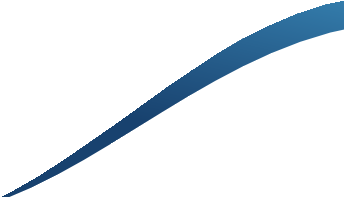 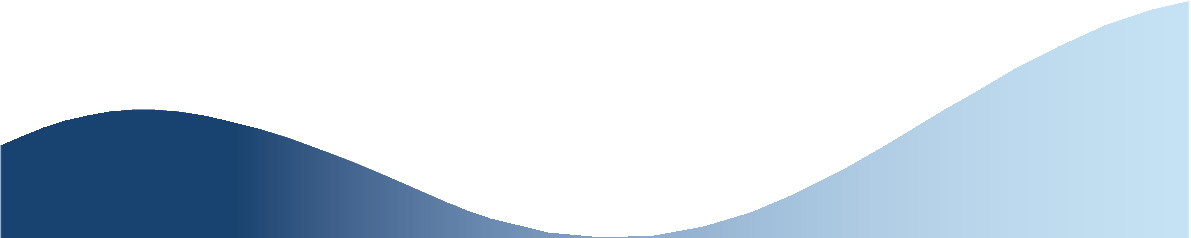 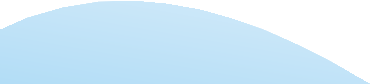 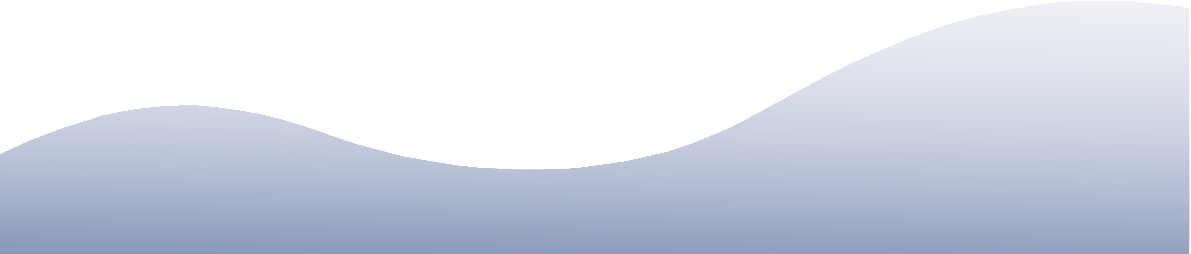 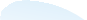 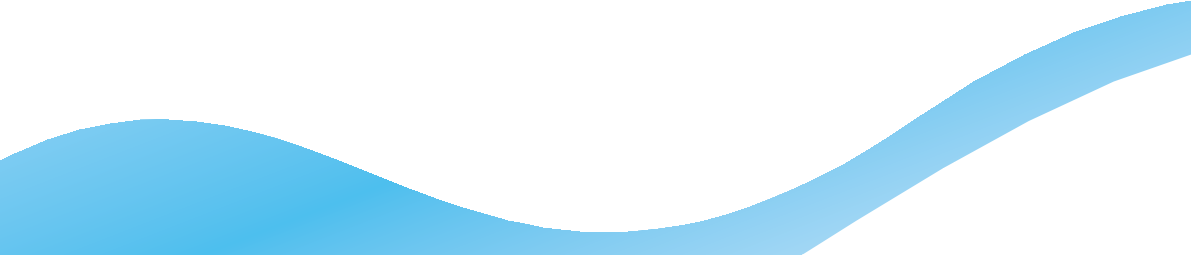 Student Name /ID NumberUnit Number and TitleAcademic YearUnit AssessorAssignment TitleIssue DateSubmission DateIV Name  DateSubmission Format:Unit Learning Outcomes:Assignment Brief and Guidance: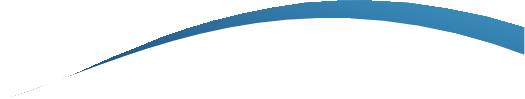 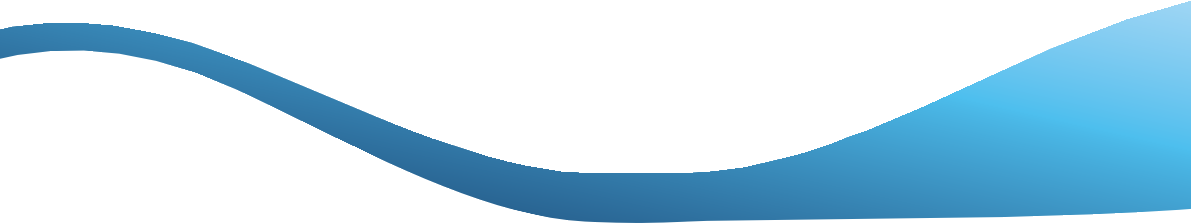 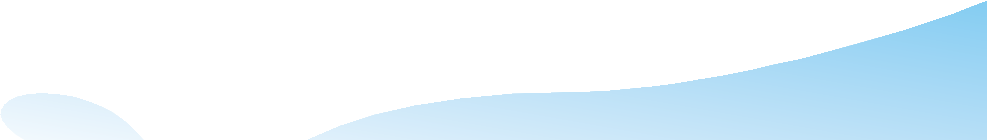 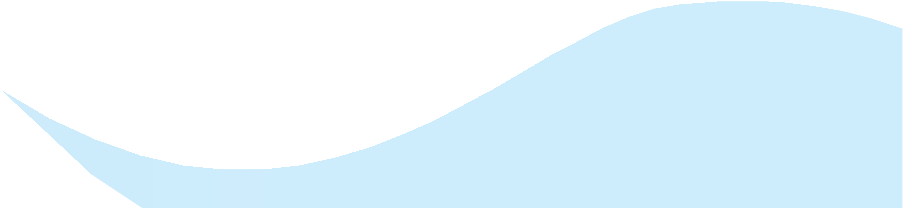 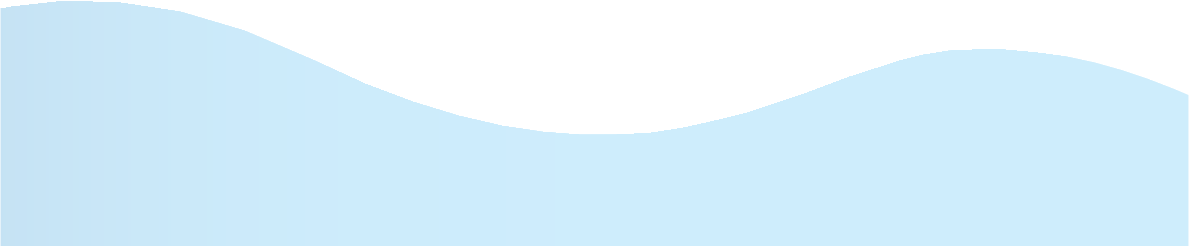 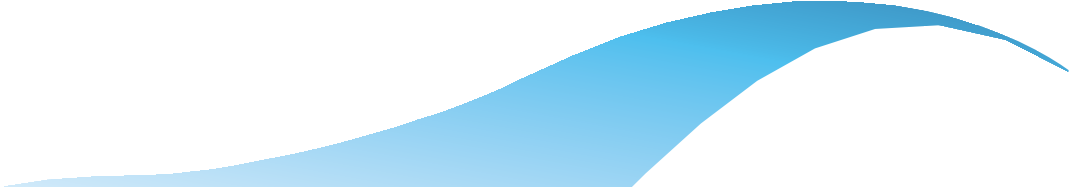 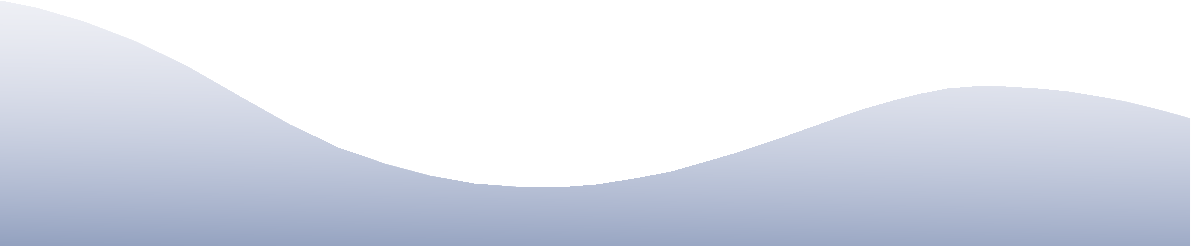 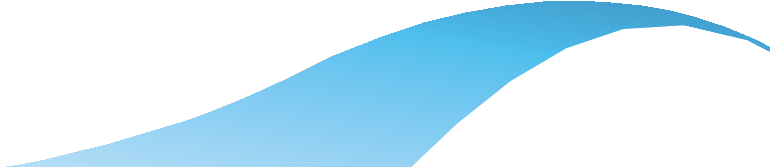 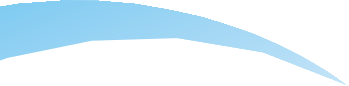 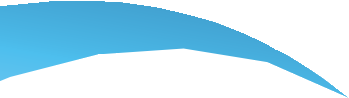 Learning Outcomes and Assessment CriteriaLearning Outcomes and Assessment CriteriaLearning Outcomes and Assessment CriteriaLearning Outcomes and Assessment CriteriaLearning OutcomePassMeritDistinction